OBJEDNÁVKA č.:OJOl.310-00011/21Datum: 22.03.2021Objednatel:DOPRAVNÍ PODNIK měst Mostu a Litvínova,a. s .tř. Budovatelů434 01 Most
IČ: 62242504
Číslo účtu:Vystavil:Telefon:E-mail:Fax:1395/23DIČ: CZ62242504Dodavatel:VDZ FÉNIX s.r.o.Lhenická 270417 54 Kostomlaty pod Milešovkou IČ: 05768691	DIČ: CZ05768691Doprava: Termín dodání:dodavatel01.04.2020TextMnožství MJ Cena/MJObjednáváme vodorovné dopravní značení na stavbu "Modernizace a rekonstrukce tramvajové trati Most - Litvínov, I.etapa Záluží - Litvínov" dle přiložených DIO.dopr.-těch.náměstekCelkem (CZK):220, 000.00DOPRAVNÍ PODNIK měst Mostu a Litvínova, a.s. nákup materiálu a produktů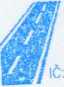 VDZ FÉNIX s.r.o.Lhenická 270417 54 Kostomlaty p. Mil.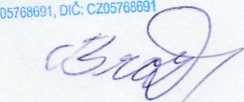 Faktura musí obsahovat číslo objednávky, v opačném případě nebude faktura zaplacena.F—B/DPML—PPS-213